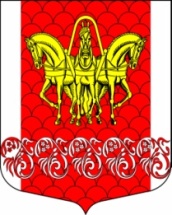 АдминистрацияКисельнинского сельского поселенияВолховского муниципального районаЛенинградской областиПОСТАНОВЛЕНИЕот 30 марта 2023 года №  35О внесении изменений в постановление администрации Кисельнинского  СП от 19 ноября 2021 года  № 197 «Об утверждении положения о порядке разработки и утверждения схем размещения нестационарных торговых объектов на территории муниципального образования«Кисельнинское сельское поселение» Волховскогомуниципального района Ленинградской области»В целях развития торговой деятельности на территории Кисельнинского СП Волховского муниципального района Ленинградской области, в соответствии с Федеральным законом Российской Федерации от 28 декабря . № 381 «Об основах государственного регулирования торговой деятельности в Российской Федерации», с учетом положений  Федерального закона от 06.10.2003 № 131-ФЗ «Об общих принципах организации местного самоуправления в Российской Федерации», на основании протокола комиссии по вопросам размещения (установки) и эксплуатации временных нестационарных торговых объектов на территории                     Кисельнинского СП Волховского муниципального района Ленинградской области № 1 от 20.03.2023 года, постановляю:     1.Приложение 2 к Порядку разработки и утверждения схем размещения нестационарных торговых объектов на территории Кисельнинского сельского поселения Волховского муниципального района Ленинградской области изложить в редакции Приложения l к настоящему постановлению.     2.Настоящее постановление подлежит официальному опубликованию в средствах массовой информации и размещению на официальном сайте администрации Кисельнинского сельского поселения в сети интернет.     3.Настоящее Постановление вступает в силу после его официального опубликования.     4.Контроль за исполнением постановления оставляю за собой.Глава администрации Кисельнинского СП                                                С.Г. БелугинИсп.Свинцова Н.Л., тел. 8(81363)48-191УтвержденаУтвержденаУтвержденаПостановлением администрацииПостановлением администрацииПостановлением администрацииПостановлением администрацииПостановлением администрацииПостановлением администрацииКисельнинского СП Волховского муниципального районаКисельнинского СП Волховского муниципального районаКисельнинского СП Волховского муниципального районаКисельнинского СП Волховского муниципального районаКисельнинского СП Волховского муниципального районаКисельнинского СП Волховского муниципального районаКисельнинского СП Волховского муниципального районаКисельнинского СП Волховского муниципального районаот  "30" марта 2023 года № 35от  "30" марта 2023 года № 35от  "30" марта 2023 года № 35от  "30" марта 2023 года № 35от  "30" марта 2023 года № 35от  "30" марта 2023 года № 35от  "30" марта 2023 года № 35от  "30" марта 2023 года № 35(Приложение 2)(Приложение 2)(Приложение 2)(Приложение 2)(Приложение 2)(Приложение 2)(Приложение 2)(Приложение 2)СХЕМАСХЕМАСХЕМАСХЕМАСХЕМАСХЕМАСХЕМАСХЕМАСХЕМАСХЕМАСХЕМАСХЕМАСХЕМАСХЕМАСХЕМАразмещения нестационарных торговых объектов, расположенных на территории Кисельнинского СП Волховского муниципального района Ленинградской областиразмещения нестационарных торговых объектов, расположенных на территории Кисельнинского СП Волховского муниципального района Ленинградской областиразмещения нестационарных торговых объектов, расположенных на территории Кисельнинского СП Волховского муниципального района Ленинградской областиразмещения нестационарных торговых объектов, расположенных на территории Кисельнинского СП Волховского муниципального района Ленинградской областиразмещения нестационарных торговых объектов, расположенных на территории Кисельнинского СП Волховского муниципального района Ленинградской областиразмещения нестационарных торговых объектов, расположенных на территории Кисельнинского СП Волховского муниципального района Ленинградской областиразмещения нестационарных торговых объектов, расположенных на территории Кисельнинского СП Волховского муниципального района Ленинградской областиразмещения нестационарных торговых объектов, расположенных на территории Кисельнинского СП Волховского муниципального района Ленинградской областиразмещения нестационарных торговых объектов, расположенных на территории Кисельнинского СП Волховского муниципального района Ленинградской областиразмещения нестационарных торговых объектов, расположенных на территории Кисельнинского СП Волховского муниципального района Ленинградской областиразмещения нестационарных торговых объектов, расположенных на территории Кисельнинского СП Волховского муниципального района Ленинградской областиразмещения нестационарных торговых объектов, расположенных на территории Кисельнинского СП Волховского муниципального района Ленинградской областиразмещения нестационарных торговых объектов, расположенных на территории Кисельнинского СП Волховского муниципального района Ленинградской областиразмещения нестационарных торговых объектов, расположенных на территории Кисельнинского СП Волховского муниципального района Ленинградской областиразмещения нестационарных торговых объектов, расположенных на территории Кисельнинского СП Волховского муниципального района Ленинградской областиразмещения нестационарных торговых объектов, расположенных на территории Кисельнинского СП Волховского муниципального района Ленинградской областиразмещения нестационарных торговых объектов, расположенных на территории Кисельнинского СП Волховского муниципального района Ленинградской областиразмещения нестационарных торговых объектов, расположенных на территории Кисельнинского СП Волховского муниципального района Ленинградской областиразмещения нестационарных торговых объектов, расположенных на территории Кисельнинского СП Волховского муниципального района Ленинградской областиразмещения нестационарных торговых объектов, расположенных на территории Кисельнинского СП Волховского муниципального района Ленинградской областиразмещения нестационарных торговых объектов, расположенных на территории Кисельнинского СП Волховского муниципального района Ленинградской областиразмещения нестационарных торговых объектов, расположенных на территории Кисельнинского СП Волховского муниципального района Ленинградской областиразмещения нестационарных торговых объектов, расположенных на территории Кисельнинского СП Волховского муниципального района Ленинградской областиразмещения нестационарных торговых объектов, расположенных на территории Кисельнинского СП Волховского муниципального района Ленинградской областиразмещения нестационарных торговых объектов, расположенных на территории Кисельнинского СП Волховского муниципального района Ленинградской областиразмещения нестационарных торговых объектов, расположенных на территории Кисельнинского СП Волховского муниципального района Ленинградской областиразмещения нестационарных торговых объектов, расположенных на территории Кисельнинского СП Волховского муниципального района Ленинградской областиразмещения нестационарных торговых объектов, расположенных на территории Кисельнинского СП Волховского муниципального района Ленинградской областиразмещения нестационарных торговых объектов, расположенных на территории Кисельнинского СП Волховского муниципального района Ленинградской областиразмещения нестационарных торговых объектов, расположенных на территории Кисельнинского СП Волховского муниципального района Ленинградской области(текстовая часть)(текстовая часть)(текстовая часть)(текстовая часть)(текстовая часть)(текстовая часть)(текстовая часть)(текстовая часть)(текстовая часть)(текстовая часть)(текстовая часть)(текстовая часть)(текстовая часть)(текстовая часть)(текстовая часть)Информация о НТОИнформация о НТОИнформация о НТОИнформация о НТОИнформация о НТОИнформация о хозяйствующем субъекте, осуществляющем торговую деятельность в НТОИнформация о хозяйствующем субъекте, осуществляющем торговую деятельность в НТОИнформация о хозяйствующем субъекте, осуществляющем торговую деятельность в НТОРеквизиты документов на размещение НТОЯвляется ли хозяй- ствующий субъект, осуществляющий торговую деятельность в НТО, субъектом малого и(или) среднего предпринимательства и (или) самозанятым (да/нет)Период размещения НТО Период размещения НТО Идентифика- ционный номер НТОМесто размещения НТО (адресный ориентир)Вид НТОПло-щадь НТО (кв.м.)Специализация НТОНаименова- ние ИННТелефон (городс- кой номер, по желанию)Реквизиты документов на размещение НТОЯвляется ли хозяй- ствующий субъект, осуществляющий торговую деятельность в НТО, субъектом малого и(или) среднего предпринимательства и (или) самозанятым (да/нет)С  датаПо дата1234567891011121.0.д. Кисельня ул. Центральная  у д. 13АТорговая площадка200Продовольсв. и непрод. товары-- - - -- -2.0.д.Кисельня, ул. Центральная д.20Палатки, лотки, авто- фургоны863Продовольсв. и непрод. товары-- - - -- - 2.1.д.Кисельня, ул. Центральная д.20 (перед объектом 20А)Автофургон10Торговля мясной продукцией--- ----2.2.д. Кисельня, ул. Центральная д.20 (ориентир д.22)Торговая палатка18Торговля одеждойИП Тагиев Али Алес- кер оглы470205163523 -Постановление от 17.02.2021 г.  № 26Да 18.03.202028.02.20232.3.дер.Кисельня, ул.Центральная д.20 (ориентир д.20а)Торговая палатка15Торговля одеждой-- - - - - -2.4.дер.Кисельня, ул.Центральная д.20 (перед магазином «Кокетка», д.21)Торговая палатка12Торговля одеждой и обувью-------2.4.1.дер.Кисельня, ул.Центральная д.20 (перед магазином «Кокетка», д.21)Торговая палатка6Галантерея, семена- -- -- --2.5.д.Кисельня, ул.Центральная д.20 (напротив помещения № 2 в ТБЦ)Торговая палатка30Торговля текстилем, одеждойИП Пышко Юрий Антонович410200026772-Постановление от 30.03.2023г.№ 35 Да30.03.202330.03.20282.6.д.Кисельня, ул.Центральная д.20 (перед магазином хоз.товаров)Торговая палатка12Торговля одеждой-------2.7.д.Кисельня, ул.Центральная д.20 (напротив кафе "Берега")Торговая палатка, лотки7Торговля текстилем, одеждой и обувьюИП Сафаров Агиф Важит оглы470204919260 -Постановление от 09.06.2021г. № 91Да25.05.202125.04.20222.8.д.Кисельня, ул.Центральная д.20 (напротив кафе "Берега")Торговая палатка, лотки3Торговля предметами культового и религиозного назначения, сувениры и ювелирные изделия-------2.9.д.Кисельня, ул.Центральная д.20 (напротив кафе "Берега")Торговая палатка20Торговля одеждойИП Маслен- никова Та- тьяна Вла- димировна780400406260-Постановление от 09.06.2021г. № 91Да25.05.202125.04.20243дер. Соловьево                                       у д. № 7Автолавка10Смешанные товарыВолховское РАЙПО4702007646 -Постановление от 17.02.2021г.  № 26 Постановление от 26.01.2023г. № 7Да 18.03.202028.02.20324дер. Сюрья у д. № 16Автолавка10Смешанные товарыВолховское РАЙПО4702007646 -Постановление от 17.02.2021г.  № 26 Постановление от 26.01.2023г. № 7Да 18.03.202028.02.20325дер. Черноушево                         у д. № 27Автолавка10Смешанные товарыВолховское РАЙПО4702007646 -Постановление от 17.02.2021 г.  № 26 Постановление от 26.01.2023г. № 7Да 18.03.202028.02.20326дер. Лавния у д. № 9Автолавка10Смешанные товарыВолховское РАЙПО4702007646 -Постановление от 17.02.2021 г.  № 26 Постановление от 26.01.2023г. № 7 Да 18.03.202028.02.20327дер. Голтово у д. № 11Автолавка10Смешанные товарыВолховское РАЙПО4702007646 -Постановление от 17.02.2021 г.  № 26 Постановление от 26.01.2023г. № 7Да 18.03.202028.02.20328дер. Гнилки у д. № 16Автолавка10Смешанные товарыВолховское РАЙПО4702007646 -Постановление от 17.02.2021 г.  № 26 Постановление от 26.01.2023г. № 7Да 18.03.202028.02.20329дер. Новая у д. № 7,                № 22Автолавка10Смешанные товарыВолховское РАЙПО4702007646 -Постановление от 17.02.2021 г.  № 26 Постановление от 26.01.2023г. № 7да18.03.202028.02.203210дер. Кипуя у д. № 36Автолавка10Смешанные товарыВолховское РАЙПО4702007646 -Постановление от 17.02.2021 г.  № 26 Постановление от 26.01.2023г. № 7 да18.03.202028.02.203211дер.Чаплино                              у МКД № 1Автолавка10Смешанные товарыВолховское РАЙПО4702007646 -Постановление от 17.02.2021 г.  № 26 Постановление от 26.01.2023г. № 7 да18.03.202028.02.203212дер. Лужа у д. № 48Автолавка10Смешанные товарыВолховское РАЙПО4702007646 -Постановление от 17.02.2021 г.  № 26 Постановление от 26.01.2023г. № 7да18.03.202028.02.203213дер.Селиверстово                         у д. № 11Автолавка10Смешанные товары-- -----14дер.Нурма у д. № 3, у д. № 16Автолавка10Смешанные товарыВолховское РАЙПО4702007646 -Постановление от 26.01.2023г. № 7да01.01.202328.02.203215дер.Пали у д. № 5Автолавка10Смешанные товарыВолховское РАЙПО4702007646 -Постановление от 26.01.2023г. № 7да01.01.202328.02.2032